Exercise 2 - ItemsTime: 20 minutes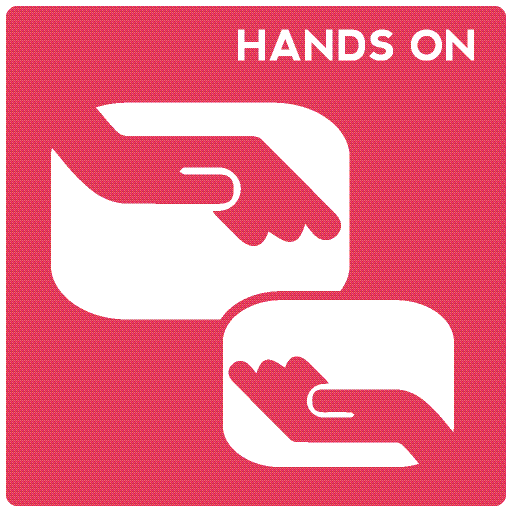 On the Contributor Class page, click Exercises in the left column to view the link for this task.
Copy Class Files to Your DesktopAdd and Save a Report View and Edit Report PropertiesDelete and Restore a ReportAttach an Image to a ReportTask 1Take these steps…Copy files to your desktopOn your computer, click the Start button and click Computer.Double-click SYSTEM (C:).Double-click Student Data Files.Copy (do NOT move) the SharePoint2013Contributor folder to your desktop using one of these methods.Click the SharePoint2013Contributor folder. Press Ctrl+C to copy the folder. On your desktop, press Ctrl+V to paste the folder. Right-click the SharePoint2013Contributor folder and select Copy. On your desktop, right-click and select Paste.Task 2Take these steps…Add and save a report to the custom listGo to the Custom List.Click the ITEMS tab and click New Item. (Or, you can click + new item.)Enter the properties for an Inspector’s Daily Report. Required properties are noted by an asterisk.Title: YourInitials Daily ReportPriority: (1) HighReport Status: PreliminaryInspector Last Name: your last nameContract No:  try to enter B223344; note that it cuts off at B22334 because this particular field is defined as up to 6 characters; enter B22334 instead.Date: use today’s dateHigh Temp F: 155 (yes, 155!)Weather: SunnyCounty: leave blankClick Save to keep the new report.When you receive an error message that the County cannot be left blank, define the County as Duplin.Click Save.When you receive an error message that the High Temp F must be between 0 and 120, change the value to 95.Click Save to keep the new report. In this list, the Division is automatically calculated based upon the county, so Duplin is assigned to Division 3. Task 3Take these steps…View and edit the properties of the report In the Custom List, click next to the title of your new report to select it.On the ITEMS tab, click View Item. (Or, click the ellipsis next to the title, and click + View Item.) Decide that you need to change the county.In the VIEW tab, click Edit Item.Change the county from Duplin to Swain.Click Save to keep your changes. Note that the value in the Division column is now 14.Task 4Take these steps…Delete a report from and restore a report to a custom listIn the Custom List, click next to the title of your new report to select it.Click the ITEMS tab and click X Delete Item. (Or, press the Delete key.)Click OK to confirm the deletion. The report is moved to the Recycle Bin.Go to the Recycle Bin by clicking the Settings gear and clicking Site contents. In the upper right corner of the Site contents page, click RECYCLE BIN.Click the checkbox next to the name of your report, click Restore Selection, and click OK.Return to the Custom List to confirm that your report reappears.Task 5Take these steps…Attach a photo to a reportIn the Custom List, click next to the title of your new report to select it.Click the ITEMS tab and click Attach File. Browse to the SharePoint2013Contributor folder you copied to your desktop.Navigate to the Images folder. Click an image to attach to the report, click Open, and click OK.In the list, note that your report now has a paperclip in the attachments column. Click the title of your new report. When the report opens for viewing, note that it now has a .jpg listed as an attachment.Click the name of the attachment and click OK to view the photo.Click the back button of your browser to return to the previous page, and click Close to exit the report properties.